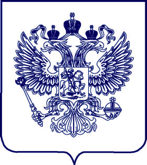 МИНИСТЕРСТВО НАУКИ И ВЫСШЕГО ОБРАЗОВАНИЯ РОССИИФедеральное государственное бюджетное образовательное учреждение высшего образования«Российский государственный университет им. А.Н. Косыгина (Технологии. Дизайн. Искусство)»ИНСТИТУТ «АКАДЕМИЯ ИМЕНИ МАЙМОНИДА»Садовническая ул., д. 52/45, Москва, 115035Институт «Академия имени Маймонида»проводит Международную научную конференцию Искусство как феномен культуры: традиции и перспективы23–24 ноября 2022 годаОсновные направления в работе КонференцииМузыкальная культура и искусство в эпоху постмодернаКлассическое и авангардное искусство в современном миреИсполнительское искусство как наука: история и теорияИскусство интерпретации в ХХ–XXI векахПроблемы современного гуманитарного образованияТрадиционная музыкальная культура как объект 
междисциплинарных исследованийИскусствоведение и филология: единое научное пространствоПедагогика искусства: Теория, история и практикаФольклор и фольклоризм в музыкальном искусстве.Стилевое разнообразие современного эстрадно-джазового искусстваОргкомитет принимает заявки и доклады участников
до 13 ноября 2022 года (включительно).Адрес: muzykoznanie@gmail.comКонференция проводится в очном, заочном и дистанционном режиме. Активная ссылка выхода на конференцию будет выслана дополнительно. Издание сборника статей включается в Российский индекс научного цитирования (РИНЦ) и размещается в научной электронной библиотеке eLIBRARY.RU.Приглашаем ученых, преподавателей, сотрудников научно-исследовательских институтов, членов научных и творческих сообществ, соискателей, аспирантов, ассистентов-стажеров, ординаторов, интернов, а также бакалавров, студентов и магистров (магистрантов) высших учебных заведений. Продолжительность доклада — 10–15 минут.Рабочие языки конференции: русский и английский.Возможно заочное участие.Материалы для участия1) заявка2) статья для публикации в сборнике либо текст устного докладаЗаявка участникаФИО (полностью) участникаученая степень, ученое звание, место работы или учебы, почётные звания
для студентов и аспирантов: курс и специальность обучения, ФИО и должность научного руководителя/консультанта,форма участия в конференции (очно, заочно или дистанционно), название доклада (или статьи), номер контактного телефон.СтатьяСтатья для публикации в сборнике включает материалы (в одном файле):Код УДК. См.: http://teacode.com/online/udc/ (указывается по левому краю статьи)ФИО автора, название организации (на русском языке, через пробел после УДК, указывается по правому краю статьи)Название статьи (на русском языке, через пробел после данных автора, по центру прописными буквами полужирным шрифтом)Аннотация (на русском языке, 80-100 слов, через пробел после названия статьи)Ключевые слова (на русском языке, 5-10 слов или словосочетаний)ФИО автора, название организации (на английском языке, через пробел после русскоязычных ключевых слов)Название статьи (на английском языке, через пробел после данных автора)Аннотация (на английском языке, 80-100 слов, через пробел после названия статьи)Ключевые слова (на английском языке, 5-10 слов или словосочетаний)Основной текст (через пробел после ключевых слов)Список литературы в алфавитном порядке (выделяется полужирным шрифтом)Общие требования к статьеОбъём от 10 до 20 тыс. знаков (с пробелами), включая аннотацию, ключевые слова, примечания и библиографию.Формат файла: *.doc, *.docx.Параметры страниц: верхнее, нижнее, правое, левое – по 2 см. Кегль: в основном тексте – 14, в сносках – 12.Межстрочный интервал: в основном тексте полуторный, в сносках – одинарный.Абзацы: отступ в 1,25 см. Сноски: постраничные, нумерация сквозная.Неразрывный пробел ставится между инициалами, а также между инициалом (-ами) и фамилией.Нотные примеры, а также иллюстрации должны быть вставлены в текст статьи. Количество примеров и/или иллюстраций — не более 10. По согласованию с редколлегией возможно превышение объёма статьи либо количества примеров/иллюстраций. Отсылка в тексте к примеру / иллюстрации дается в скобках курсивом: (пример 1); (рис. 1); (схема 1). К публикации не принимаются материалы, ранее опубликованные в других печатных или электронных изданиях. Авторы статей, а также их научные руководители или/и консультанты несут ответственность за достоверность сведений, цитат и ссылок и в целом за общую корректность цитирования заимствованных материалов.ОРГКОМИТЕТ НЕ ПРИНИМАЕТ К ПУБЛИКАЦИИ СТАТЬИ, НЕ СООТВЕТСТВУЮЩИЕ ТЕМАТИКЕ КОНФЕРЕНЦИИ И ТРЕБОВАНИЯМ К ОФОРМЛЕНИЮ.Оформление текстаКавычки — «ёлочки» («…»), внутри цитат используются «лапки» („…”). Буква «ё» используется только в именах собственных: Гёте, Шёнберг и т.д.Даты обозначаются цифрами: века — римскими (I, V, XX), годы и десятилетия — арабскими.Тональности и названия звуков записываются по-латыни, например, C-dur, g-moll, h, G. Специальные музыкальные обозначения даются на языке оригинала: staccato, rubato, diminuendo, prolatio minor.Список литературыСписок литературы оформляется в соответствии с ГОСТ Р 7.05-2008 «Библиографическая ссылка».В списке указываются только те источники, ссылки на которые приводятся в статье.Ссылки на используемую литературу в тексте даются в квадратных скобках. Указывается порядковый номер источника в библиографическом списке и через запятую – номера страницы курсивом, например: [5, 25]. При ссылке на несколько источников их номера перечисляются через точку с запятой, например: [1; 4; 12].По вопросам, связанным с подготовкой текста, проведения конференции, пишите на адрес оргкомитета: muzykoznanie@gmail.com ПРИМЕР ОФОРМЛЕНИЯ МЕТАДАННЫХ НАУЧНОЙ СТАТЬИУДК 7.067.4Иванов Иван Иванович«Российский государственный университет им. А. Н. Косыгина (Технологии. Дизайн. Искусство)»Институт «Академия имени Маймонида»ТЕКСТАннотация: текст, текст, текст, текст, текст, текст, текст, текст, текст, текст, текст, текст, текст, текст, текст, текст, текст, текст, текст, текст, текст, текст, текст, текст, текст, текст, текст, текст, текст, текст, текст, текст, текст, текст, текст, текст, текст, текст, текст, текст, текст, текст, текст, текст, текст, текст, текст, текст, текст, текст, текст, текст, текст, текст, текст, текст, текст, текст, текст, текст, текст, текст, текст, текст, текст, текст, текст, текст, текст, текст, текст, текст, текст, текст, текст, текст, текст, текст, текст, текст, текст, текст, текст, текст.Ключевые слова: Ivanov Ivan Ivanovich«Russian State University named after A. N. Kosygina (Technology. Design. Art)»Institute «Academy named after Maimonides»TEXTAnnotation: Text, Text, Text, Text, Text, Text, Text, Text, Text, Text, Text, Text, Text, Text, Text, Text, Text, Text, Text, Text, Text, Text, Text, Text, text, text, text, text, text, text, text, text, text, text, text, text, text, text, text, text, text, text, text, text, text, text, text, text, text, text, text, text, text, text, text, text, text, text, text, text, text, text, text, text, text, text, text, text, text, text, text, text, text, text, text, text, text, text, text, text, text, text, text, text.Keywords:Основной текст….Список литературы:Порядок работы КонференцииСекционные заседания формируются по мере предоставления заявок. Заседания могут посещать все желающие. На конференции предусмотрены кофе-брейки. Адрес Москва, ул. Садовническая, д. 52/45, М. Новокузнецкая, Третьяковская; Академия имени Маймонида.
Контактыmuzykoznanie@gmail.comАВТОРЫ И РУКОВОДИТЕЛИ ПРОЕКТААвтор проекта и Председатель оргкомитета конференциикандидат культурологии, профессор, профессор, профессор кафедры Симфонического дирижирования и струнных инструментов, директор Института «Академия имени Маймонида», Почетный работник Высшего профессионального образования России, директор Института «Академия имени Маймонида», Почетный работник Высшего профессионального образования России Янкелика Игоревна СУШКОВА-ИРИНА Заместитель председателя оргкомитета конференциидоктор искусствоведения, профессор, профессор кафедры Фортепианного исполнительства, концертмейстерского мастерства и камерной музыки, член Союза композиторов России, член Правления Московского музыкального общества, лауреат международных конкурсовОльга Владимировна РАДЗЕЦКАЯ Члены редакционного комитета конференциикандидат искусствоведения, доцент кафедры Симфонического дирижирования и струнных инструментов Института «Академии имени Маймонида» ФГБОУ ВО «РГУ им. А.Н. Косыгина» Регина Робертовна БУДАГЯНстарший преподаватель кафедры Фортепианного исполнительства, концертмейстерского мастерства и камерной музыки Института «Академии имени Маймонида» ФГБОУ ВО «РГУ им. А.Н. Косыгина», лауреат международных конкурсов Алексей Игоревич ЧЕКМЕНЕВРедакционная коллегиядоктор искусствоведения, кандидат философских наук, доцент, профессор кафедры Сольного пения и хорового дирижирования Института «Академия имени Маймонида» ФГБОУ ВО «РГУ им. А.Н. Косыгина»Марина Леонидовна ЗАЙЦЕВАкандидат искусствоведения, доцент, профессор кафедры Сольного пения и хорового дирижирования Института «Академия имени Маймонида» ФГБОУ ВО «РГУ им. А.Н. Косыгина»Анатолий Валерьевич БУДАНОВдоцент, профессор кафедры Фортепианного исполнительства, концертмейстерского мастерства и камерной музыки Института «Академии имени Маймонида» ФГБОУ ВО «РГУ им. А.Н. Косыгина», лауреат международных конкурсов Мария Александровна ВИНОГРАДОВАдоцент кафедры Сольного пения и хорового дирижирования Института «Академии имени Маймонида» ФГБОУ ВО «РГУ им. А.Н. Косыгина», лауреат международных конкурсов Мария Арменовна АВАКЯНкандидат искусствоведения, доцент, доцент кафедры Музыковедения Института «Академия имени Маймонида» ФГБОУ ВО «РГУ им. А.Н. Косыгина»Наталия Сергеевна РЕНЁВА